             REQUEST FOR CONTRACTOR ELIGIBILITY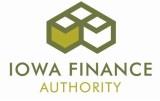 Email completed form to:				Requested by: __________________________________________Susan Mock, Iowa Finance Authority (IFA)			Address: ______________________________________________susan.mock@iowafinance.com				______________________________________________________Phone:  515.725.4913					______________________________________________________							Phone: 	____________________ Fax: _______________________							Email: 	________________________________________________Project Name: 							IFA Contract Number: 				Project Address: 						IFA Project Manager: 					General Contractor/Subcontractor Name & Address:		Type:		 General		 Sub					MBE:		 Yes			 No					WBE:		 Yes			 No					- If an MBE/WBE, provide Tax ID #:			Owner: ___________________________________________			- If MBE/WBE is a Subcontractor, include General Contractor’s Iowa Contractor Registration #: 					Tax ID #:						Contract $ Value: __________________________________			Section 3 (see below):	 Yes		 NoType of Trade (see below): __________________________			Racial Ethnic Code (see below): 				IFA USE ONLYThis verification of eligibility consists only of a check against the current System for Awards Management (SAM) excluded parties’ contractors.  Verified:	Yes	No 	Signature							 Date				Type of Trade:1 – New Construction	3 – Repair	5 – Project Management	7 – Tenant Services	9 – Arch/Eng. Appraisal2 – Substantial Rehab.	4 – Service	6 – Professional	8 – Education/Training	0 – OtherSection 3:A Section 3 contractor/subcontractor is a business concern that is 51% or more owned by Section 3 residents OR whose permanent full-time employees include persons, at least 30 percent of whom are currently section 3 residents, or within three years of the date of first employment with the business were section 3 residents; OR that provides evidence of a commitment to subcontract in excess of 25 percent of the dollar award of all subcontracts to be awarded to businesses that meet at least one of the two previous criteria.  Refer to the HOME Program Procedural Manual for additional information.Racial/Ethnic Codes:1 = White Americans          2 = Black Americans          3 = Native Americans          4 = Hispanic Americans          5 = Asian/Pacific Americans          6 = Hasidic Jews					